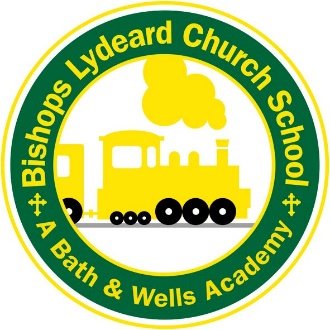                                                                                         Computing VocabularyAs a school, we have set our curriculum intent with our children at the centre.Our curriculum is designed to achieve strong outcomes, positive mental and physical health, resilience and identity: reflecting our vision of ‘life in all its fullnessComputing is split into 5 different categories: E-Safety, Programming, Multimedia, Technology in Our Lives and Data Handling. Below is the vocabulary progression from Reception to in Year 6.ProgrammingProgrammingProgrammingProgrammingProgrammingProgrammingProgrammingProgrammingProgrammingProgrammingProgrammingProgrammingProgrammingProgrammingProgrammingProgrammingProgrammingProgrammingProgrammingReceptionReceptionReceptionYear 1Year 1Year 1Year 2Year 2Year 2Year 3Year 3Year 3Year 4Year 4Year 4Year 5Year 5Year 5Year 6EquipmentButtonsMovementEquipmentButtonsMovementEquipmentButtonsMovementInstructionsButtonsRobotsPatterns ProgramInstructionsButtonsRobotsPatterns ProgramInstructionsButtonsRobotsPatterns ProgramForwardBackwardRight-angle turnAlgorithmSequenceDebugPredictForwardBackwardRight-angle turnAlgorithmSequenceDebugPredictForwardBackwardRight-angle turnAlgorithmSequenceDebugPredictSequence instructions Sequence debuggingTest + improveLogo commandsSequence programmingSequence instructions Sequence debuggingTest + improveLogo commandsSequence programmingSequence instructions Sequence debuggingTest + improveLogo commandsSequence programmingType + edit logo commandsSensorsOpen-ended problemsBugs in programs Complex programmingType + edit logo commandsSensorsOpen-ended problemsBugs in programs Complex programmingType + edit logo commandsSensorsOpen-ended problemsBugs in programs Complex programmingExplore procedures Refine proceduresVariableHardware + software controlChange inputsDifferent outputsArticulate solutionsCommandsExplore procedures Refine proceduresVariableHardware + software controlChange inputsDifferent outputsArticulate solutionsCommandsExplore procedures Refine proceduresVariableHardware + software controlChange inputsDifferent outputsArticulate solutionsCommandsPredicting outputsPlan, program, test & review a programProgram writingControl mimics + devicesSensorsMeasure inputCreate variablesLink errorsMultimediaMultimediaMultimediaMultimediaMultimediaMultimediaMultimediaMultimediaMultimediaMultimediaMultimediaMultimediaMultimediaMultimediaMultimediaMultimediaMultimediaMultimediaMultimediaReceptionYear 1Year 1Year 1Year 2Year 2Year 2Year 3Year 3Year 3Year 4Year 4Year 4Year 5Year 5Year 5Year 6Year 6Year 6ScreenMouseImagesKeyboardPaintVideosCamera stillsSoundsImage bankWord bankSpace barVideosCamera stillsSoundsImage bankWord bankSpace barVideosCamera stillsSoundsImage bankWord bankSpace barPaint effectsTemplatesAnimationDocumentsIndex finger typingEnter/returnCaps lockBackspacePaint effectsTemplatesAnimationDocumentsIndex finger typingEnter/returnCaps lockBackspacePaint effectsTemplatesAnimationDocumentsIndex finger typingEnter/returnCaps lockBackspaceMultimediaPresentationsAlignmentBrush sizeRepeatsReflectionsGreen screening AmendCopy PasteMultimediaPresentationsAlignmentBrush sizeRepeatsReflectionsGreen screening AmendCopy PasteMultimediaPresentationsAlignmentBrush sizeRepeatsReflectionsGreen screening AmendCopy PasteCreating + modifyingSpecific purposePhoto modifyingKeyboard shortcutsBullet pointsSpell checkConstructive feedbackCreating + modifyingSpecific purposePhoto modifyingKeyboard shortcutsBullet pointsSpell checkConstructive feedbackCreating + modifyingSpecific purposePhoto modifyingKeyboard shortcutsBullet pointsSpell checkConstructive feedbackOnline sharingMultimedia effectsMultimedia modification TransitionsHyperlinksEditing toolsRefiningOnline sharingOnline sharingMultimedia effectsMultimedia modification TransitionsHyperlinksEditing toolsRefiningOnline sharingOnline sharingMultimedia effectsMultimedia modification TransitionsHyperlinksEditing toolsRefiningOnline sharingAppropriate online toolsAudienceAtmosphereStructureCopyrightInformation collectionHTML codeStoringAppropriate online toolsAudienceAtmosphereStructureCopyrightInformation collectionHTML codeStoringAppropriate online toolsAudienceAtmosphereStructureCopyrightInformation collectionHTML codeStoringTechnology in Our LivesTechnology in Our LivesTechnology in Our LivesTechnology in Our LivesTechnology in Our LivesTechnology in Our LivesTechnology in Our LivesTechnology in Our LivesTechnology in Our LivesTechnology in Our LivesTechnology in Our LivesTechnology in Our LivesTechnology in Our LivesTechnology in Our LivesTechnology in Our LivesTechnology in Our LivesTechnology in Our LivesTechnology in Our LivesTechnology in Our LivesReceptionReceptionReceptionYear 1Year 1Year 1Year 2Year 2Year 2Year 3Year 3Year 3Year 4Year 4Year 4Year 5Year 5Year 5Year 6TechnologyShareCreateInternetTechnologyShareCreateInternetTechnologyShareCreateInternetPurposeOnline toolsCommunicatePurposeOnline toolsCommunicatePurposeOnline toolsCommunicateInformation sourcesCommunicationPurposesWebsite contentInformation sourcesCommunicationPurposesWebsite contentInformation sourcesCommunicationPurposesWebsite contentSchool networkDevicesComputer partsCollaborateAppropriate online communicationSearch toolsAppropriate websitesOwnerSchool networkDevicesComputer partsCollaborateAppropriate online communicationSearch toolsAppropriate websitesOwnerSchool networkDevicesComputer partsCollaborateAppropriate online communicationSearch toolsAppropriate websitesOwnerDifferent networksInformation collectionReliability OwnersDifferent networksInformation collectionReliability OwnersDifferent networksInformation collectionReliability OwnersComputing devicesInternet partsCollaborationResponsibility Searching strategiesWebpagesComputing devicesInternet partsCollaborationResponsibility Searching strategiesWebpagesComputing devicesInternet partsCollaborationResponsibility Searching strategiesWebpagesInformation movementConnecting devicesDifferent audiencesResearch strategiesSearch result rankingsAcknowledge resourcesData HandlingData HandlingData HandlingData HandlingData HandlingData HandlingData HandlingData HandlingData HandlingData HandlingData HandlingData HandlingData HandlingData HandlingData HandlingData HandlingData HandlingData HandlingData Handling Reception ReceptionYear 1Year 1Year 1Year 2Year 2Year 2Year 3Year 3Year 3Year 4Year 4Year 4Year 5Year 5Year 5Year 6Year 6CollectSet of photosCountOrganiseCollectSet of photosCountOrganisePhotographsVideoSoundDataPictogramDigitally PhotographsVideoSoundDataPictogramDigitally PhotographsVideoSoundDataPictogramDigitally Capturing momentsMagnified imagesQuestions Data collectionGraphsChartsSaveRetrieveCapturing momentsMagnified imagesQuestions Data collectionGraphsChartsSaveRetrieveCapturing momentsMagnified imagesQuestions Data collectionGraphsChartsSaveRetrieveQuestioning DatabaseConstructContributeRecording dataData loggerPresent dataQuestioning DatabaseConstructContributeRecording dataData loggerPresent dataQuestioning DatabaseConstructContributeRecording dataData loggerPresent dataDatabase creationDatabase searchesInaccurate dataDatabase creationDatabase searchesInaccurate dataDatabase creationDatabase searchesInaccurate dataSpreadsheetsComplex searches (and/or: </>)Problem solvingPresent answersAnalyse information Question dataInterpretSpreadsheetsComplex searches (and/or: </>)Problem solvingPresent answersAnalyse information Question dataInterpretSpreadsheetsComplex searches (and/or: </>)Problem solvingPresent answersAnalyse information Question dataInterpretGenerateProcessInterpretStorePresent information PlausibilityAppropriate data toolInterrogateInvestigationsGenerateProcessInterpretStorePresent information PlausibilityAppropriate data toolInterrogateInvestigationsE-SafetyE-SafetyE-SafetyE-SafetyE-SafetyReceptionYear 1Year 2Year 3 and Year 4Year 5 and Year 6ChoicesInternetWebsiteRulesOnlinePrivate informationEmailAppropriate/inappropriate sitesCyber-bullyingDigital footprintKeyword searchingE-safety rules Secure passwordsReport abuse buttonGamingBlogsResponsible online communication Informed choicesVirus threatsBlogsMessaging